      Azərbaycan Respublikasının                                                 Permanent Mission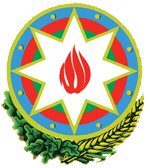            Cenevrədəki BMT Bölməsi                                          of the Republic of Azerbaijanvə digər beynəlxalq təşkilatlar yanında                                    to the UN Office and other               Daimi Nümayəndəliyi                                        International Organizations in Geneva       _______________________________________________________________________________  237 Route des Fayards, CH-1290 Versoix, Switzerland  Tel: +41 (22) 9011815   Fax: +41 (22) 9011844  E-mail: geneva@mission.mfa.gov.az  Web: www.geneva.mfa.gov.az		     Check against delivery35th session of the UPR Working GroupUPR of SwedenStatementdelivered by Emin Aslanov, First Secretary of the Permanent Mission of the Republic of Azerbaijan to the UN Office and other International Organizations in Geneva27 January 2020Madam President, Azerbaijan welcomes the Delegation of Sweden and extends its gratitude for the report and the presentation. Azerbaijan offers the following recommendations:Take efficient measures to prevent and eliminate racism, religious intolerance and xenophobia;Ensure that all asylum-seekers have access to fair and effective asylum procedures;Combat violence against women and girls by taking effective measures towards reducing impunity in cases of domestic violence;Strengthen the capacity of law enforcement and judiciary officials to respond to cases of violence effectively, in partnership with all relevant stakeholders.Finally, we wish the Delegation of Sweden a successful review.Thank you, Madam President.0.55’ 